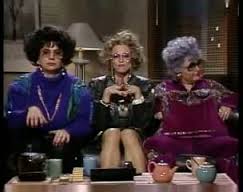 Coffee Talk! Sometimes parents of children with special needs just need to "talk amongst yourselves," gather information and learn from parents who have been there.Join other families the first Wednesday of each month:Wednesday, September 6, 2017Wednesday, October 4, 2017Wednesday, November 1, 2017Wednesday, December 6, 2017All Coffee Talks are held atCafe 225225 North Weber Street9:30am-11:00 am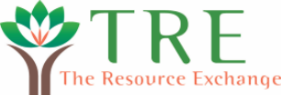 418 South Weber     Colorado Springs, CO 80903     (719) 380-1100 www.tre.org 
